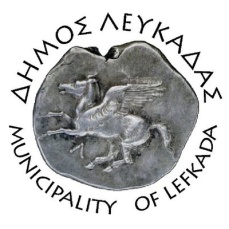 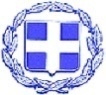 ΕΛΛΗΝΙΚΗ ΔΗΜΟΚΡΑΤΙΑ    ΔΗΜΟΣ ΛΕΥΚΑΔΑΣ  Λευκάδα, 4/10/2023ΔΕΛΤΙΟ ΤΥΠΟΥΜε απόφαση της Οικονομικής Επιτροπής εγκρίθηκε η κατακύρωση ηλεκτρονικού διαγωνισμού του έργου ΚΑΤΑΣΚΕΥΗ ΓΥΜΝΑΣΤΗΡΙΟΥ ΣΤΟ ΔΗΜΟΤΙΚΟ ΣΤΑΔΙΟ ΔΗΜΟΥ ΛΕΥΚΑΔΑΣ, προϋπολογισμού 70.382,00€ με ΦΠΑ.Σε δήλωσή του ο δήμαρχος Λευκάδας Χαράλαμπος ανέφερε: «Με την κατασκευή του άνωθεν έργου, προσθέτονται χώροι άθλησης που υποστηρίζουν και ενθαρρύνουν τις αθλητικές δραστηριότητες και τον μαζικό αθλητισμό».						ΑΠΟ ΤΟ ΔΗΜΟ ΛΕΥΚΑΔΑΣ